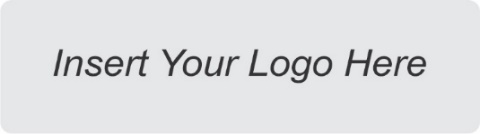 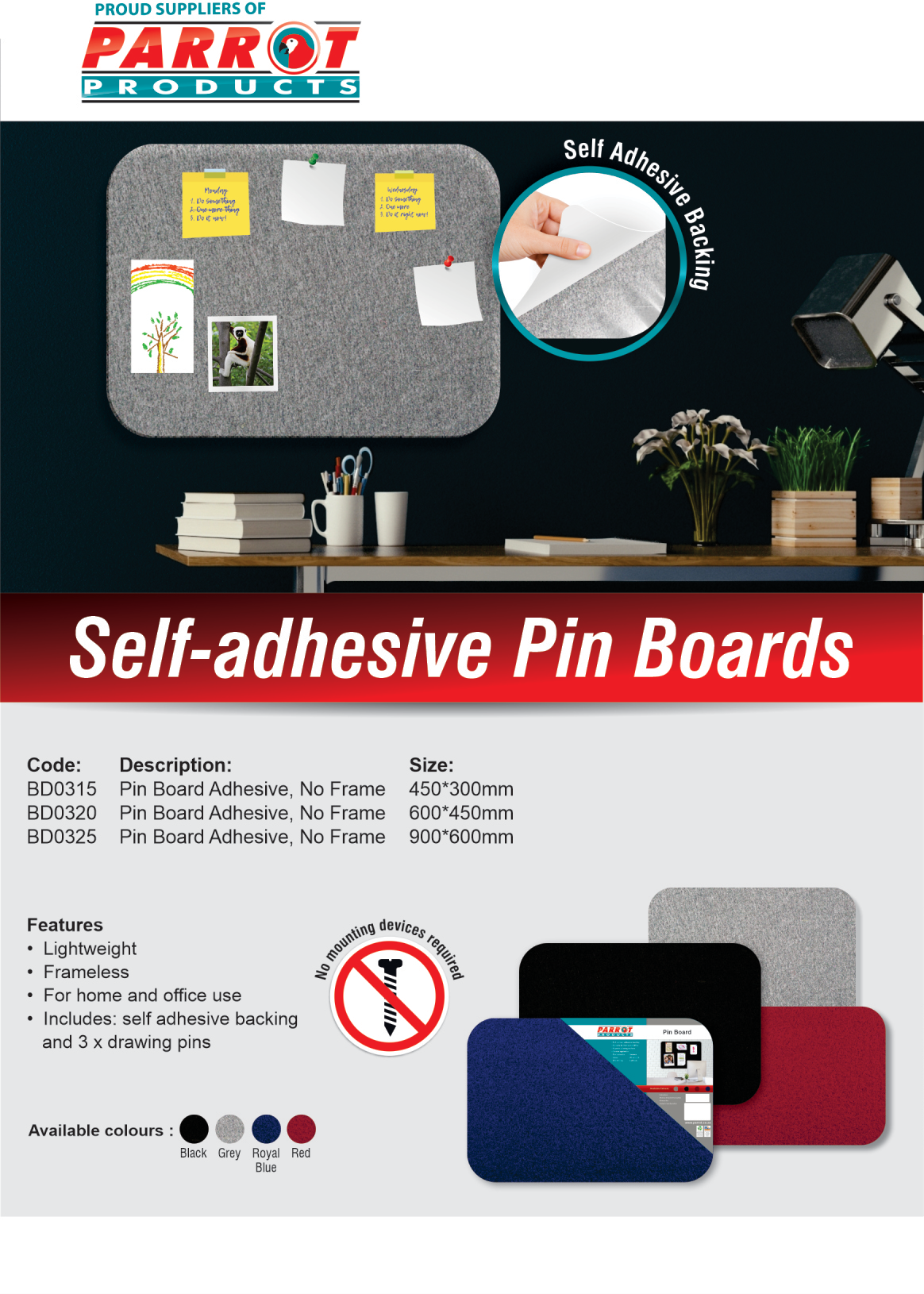 R.R.P. ex.VAT:R	67.50R 127.50R 261.00For more information contact us on:Tel: 0123 456 8910 / Email: info@companyname.co.za / Website: www.companyname.co.za